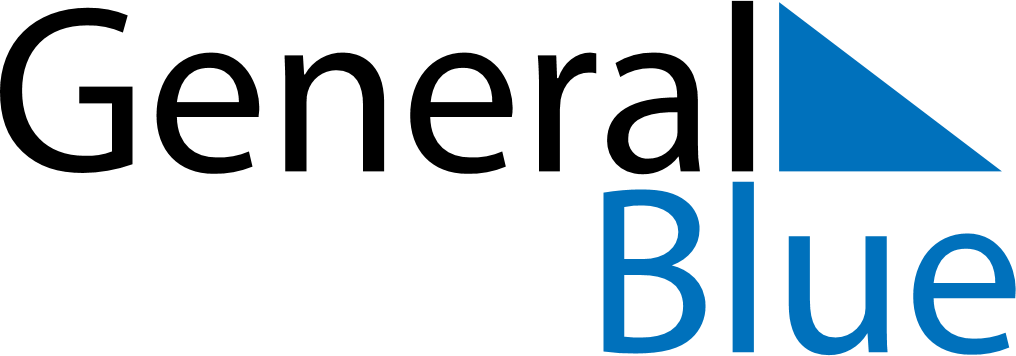 October 2024October 2024October 2024October 2024October 2024October 2024Stjordalshalsen, Trondelag, NorwayStjordalshalsen, Trondelag, NorwayStjordalshalsen, Trondelag, NorwayStjordalshalsen, Trondelag, NorwayStjordalshalsen, Trondelag, NorwayStjordalshalsen, Trondelag, NorwaySunday Monday Tuesday Wednesday Thursday Friday Saturday 1 2 3 4 5 Sunrise: 7:24 AM Sunset: 6:46 PM Daylight: 11 hours and 22 minutes. Sunrise: 7:27 AM Sunset: 6:43 PM Daylight: 11 hours and 15 minutes. Sunrise: 7:30 AM Sunset: 6:40 PM Daylight: 11 hours and 9 minutes. Sunrise: 7:33 AM Sunset: 6:36 PM Daylight: 11 hours and 3 minutes. Sunrise: 7:36 AM Sunset: 6:33 PM Daylight: 10 hours and 57 minutes. 6 7 8 9 10 11 12 Sunrise: 7:39 AM Sunset: 6:29 PM Daylight: 10 hours and 50 minutes. Sunrise: 7:41 AM Sunset: 6:26 PM Daylight: 10 hours and 44 minutes. Sunrise: 7:44 AM Sunset: 6:22 PM Daylight: 10 hours and 38 minutes. Sunrise: 7:47 AM Sunset: 6:19 PM Daylight: 10 hours and 31 minutes. Sunrise: 7:50 AM Sunset: 6:16 PM Daylight: 10 hours and 25 minutes. Sunrise: 7:53 AM Sunset: 6:12 PM Daylight: 10 hours and 19 minutes. Sunrise: 7:56 AM Sunset: 6:09 PM Daylight: 10 hours and 13 minutes. 13 14 15 16 17 18 19 Sunrise: 7:59 AM Sunset: 6:05 PM Daylight: 10 hours and 6 minutes. Sunrise: 8:01 AM Sunset: 6:02 PM Daylight: 10 hours and 0 minutes. Sunrise: 8:04 AM Sunset: 5:59 PM Daylight: 9 hours and 54 minutes. Sunrise: 8:07 AM Sunset: 5:55 PM Daylight: 9 hours and 48 minutes. Sunrise: 8:10 AM Sunset: 5:52 PM Daylight: 9 hours and 41 minutes. Sunrise: 8:13 AM Sunset: 5:49 PM Daylight: 9 hours and 35 minutes. Sunrise: 8:16 AM Sunset: 5:45 PM Daylight: 9 hours and 29 minutes. 20 21 22 23 24 25 26 Sunrise: 8:19 AM Sunset: 5:42 PM Daylight: 9 hours and 23 minutes. Sunrise: 8:22 AM Sunset: 5:39 PM Daylight: 9 hours and 16 minutes. Sunrise: 8:25 AM Sunset: 5:35 PM Daylight: 9 hours and 10 minutes. Sunrise: 8:28 AM Sunset: 5:32 PM Daylight: 9 hours and 4 minutes. Sunrise: 8:31 AM Sunset: 5:29 PM Daylight: 8 hours and 57 minutes. Sunrise: 8:34 AM Sunset: 5:26 PM Daylight: 8 hours and 51 minutes. Sunrise: 8:37 AM Sunset: 5:22 PM Daylight: 8 hours and 45 minutes. 27 28 29 30 31 Sunrise: 7:40 AM Sunset: 4:19 PM Daylight: 8 hours and 39 minutes. Sunrise: 7:43 AM Sunset: 4:16 PM Daylight: 8 hours and 32 minutes. Sunrise: 7:46 AM Sunset: 4:13 PM Daylight: 8 hours and 26 minutes. Sunrise: 7:49 AM Sunset: 4:10 PM Daylight: 8 hours and 20 minutes. Sunrise: 7:52 AM Sunset: 4:06 PM Daylight: 8 hours and 14 minutes. 